22.05. klasa 2buPiątekDzień dobry!WFDzień dobry! Ćwiczymy stabilizację, potrzebna będzie wam do tego jakaś mała piłeczka, najlepiej tenisowa. Do roboty: https://youtu.be/g1CwDfGEZLU Powodzenia! p. Roletta Edukacja muzycznaDzisiaj na zajęciach muzycznych poznasz wartości rytmiczne. Dobrej zabawy z muzyką.https://www.youtube.com/watch?v=ZNYBvHTGP1U Edukacja matematycznaUkładanie i rozwiązywanie zadań tekstowych Rozgrzewka matematyczna.Wymień liczby, które są o 15, 25, 35 lub 65 mniejsze od 100.Wymień liczby mniejsze od 54, a większe od 35.Wymień liczby parzyste większe od 50. Wymień liczby nieparzyste mniejsze od 50. Policz pełnymi dziesiątkami. 4Otwórz zeszyt do matematyki. Zapisz dzisiejszą datę i temat: Układanie zadań do pytań i działań.Ułóż i zapisz treść zadań tekstowych do pytań;Ile ptaków zostało? Czy Łucji wystarczy pieniędzy, aby kupić nowy piórnik? Ile pieniędzy w skarbonce ma teraz Karolina? Zapisz do każdego zadania działanie, wynik i odpowiedź.  Układanie zadań do podanych działań: 20 + 60 =, 100 – 40 =, 400 + 300 =,  900 – 500 =. Wybierz dwa działania i ułóż do niego zadanie tekstowe. Zapisz je w zeszycie i rozwiąż.https://dyktanda.online/app/dyktando/20 - wykonaj dyktando Zabawy na podwórkuEdukacja plastycznaPrzygotuj kolorowe kartki z bloku technicznego lub rysunkowego, farby, pędzel, bibułę , klej i nożyczki. Zaprojektuj i wykonaj pracę pt: Łąka i jej mieszkańcy.  Inspiracją niech będzie poniższa praca. 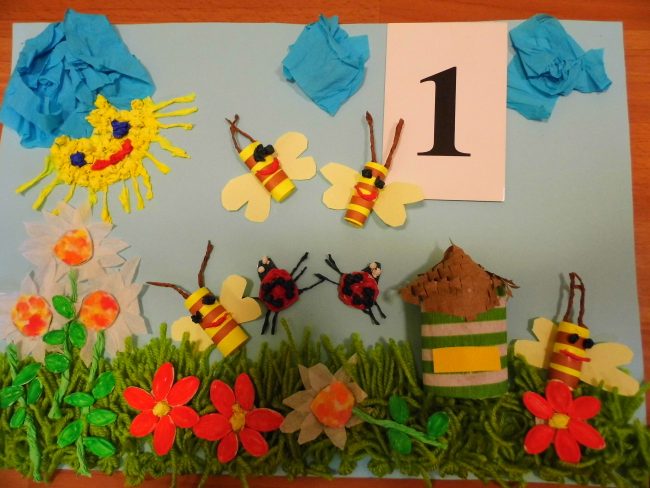 	Powodzenia!